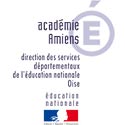 L… au cycle …Module d’apprentissage d’environ … séancesModule d’apprentissage d’environ … séancesModule d’apprentissage d’environ … séancesModule d’apprentissage d’environ … séancesModule d’apprentissage d’environ … séancesModule d’apprentissage d’environ … séancesChamp d’apprentissage n°Champ d’apprentissage n°Champ d’apprentissage n°Champ d’apprentissage n°Champ d’apprentissage n°Champ d’apprentissage n°Champ d’apprentissage n°Module réalisable pour les élèves en situation de handicap moteur, visuel ou auditif avec matériel adapté et consignes spécifiquesModule réalisable pour les élèves en situation de handicap moteur, visuel ou auditif avec matériel adapté et consignes spécifiquesModule réalisable pour les élèves en situation de handicap moteur, visuel ou auditif avec matériel adapté et consignes spécifiquesModule réalisable pour les élèves en situation de handicap moteur, visuel ou auditif avec matériel adapté et consignes spécifiquesModule réalisable pour les élèves en situation de handicap moteur, visuel ou auditif avec matériel adapté et consignes spécifiquesModule réalisable pour les élèves en situation de handicap moteur, visuel ou auditif avec matériel adapté et consignes spécifiquesModule réalisable pour les élèves en situation de handicap moteur, visuel ou auditif avec matériel adapté et consignes spécifiquesCompétences Compétences Compétences Compétences Compétences Compétences Compétences Domaine 1 :Domaine 2 : Domaine 3 : Domaine 4 : Domaine 5 : Domaine 1 :Domaine 2 : Domaine 3 : Domaine 4 : Domaine 5 : Domaine 1 :Domaine 2 : Domaine 3 : Domaine 4 : Domaine 5 : Domaine 1 :Domaine 2 : Domaine 3 : Domaine 4 : Domaine 5 : Domaine 1 :Domaine 2 : Domaine 3 : Domaine 4 : Domaine 5 : Domaine 1 :Domaine 2 : Domaine 3 : Domaine 4 : Domaine 5 : Domaine 1 :Domaine 2 : Domaine 3 : Domaine 4 : Domaine 5 : Objectifs d’apprentissageObjectifs d’apprentissageObjectifs d’apprentissageNonatteintsPartiellementatteintsAtteintsDépassés   Les élèves à BEP peuvent atteindre les 3 objectifs : moteur, méthodologique et social à adapter en fonction de leurs caractéristiques.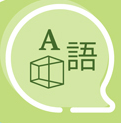 Objectif moteur    Les élèves à BEP peuvent atteindre les 3 objectifs : moteur, méthodologique et social à adapter en fonction de leurs caractéristiques.Objectif moteur    Les élèves à BEP peuvent atteindre les 3 objectifs : moteur, méthodologique et social à adapter en fonction de leurs caractéristiques.Objectif moteur    Objectif méthodologique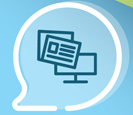    Objectif méthodologique   Objectif méthodologique   Objectif social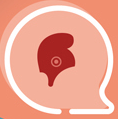    Objectif social   Objectif socialModule proposéModule proposéModule proposéModule proposéModule proposéModule proposéModule proposéPour les élèves Pour les élèves Pour les élèves Pour l’enseignantPour l’enseignantPour l’enseignantPour l’enseignantSITUATION DÉCOUVERTE :Objectifs :  Matériel : SITUATION DÉCOUVERTE :Objectifs :  Matériel : SITUATION DÉCOUVERTE :Objectifs :  Matériel : Evaluation diagnostiqueSituations simples pour entrer positivement dans l’activité.Remarques sur les difficultés éventuellesC’est un temps de repérage pour l’enseignant :Evaluation diagnostiqueSituations simples pour entrer positivement dans l’activité.Remarques sur les difficultés éventuellesC’est un temps de repérage pour l’enseignant :Evaluation diagnostiqueSituations simples pour entrer positivement dans l’activité.Remarques sur les difficultés éventuellesC’est un temps de repérage pour l’enseignant :Evaluation diagnostiqueSituations simples pour entrer positivement dans l’activité.Remarques sur les difficultés éventuellesC’est un temps de repérage pour l’enseignant :SEANCE 2 : SITUATION DE REFERENCE* : Objectifs :  C’est un temps de découverte pour les élèves et de repérage des réussites et des difficultés pour l’enseignant. La situation de référence doit être une situation problème pour tous les élèves.Matériel : SEANCE 2 : SITUATION DE REFERENCE* : Objectifs :  C’est un temps de découverte pour les élèves et de repérage des réussites et des difficultés pour l’enseignant. La situation de référence doit être une situation problème pour tous les élèves.Matériel : SEANCE 2 : SITUATION DE REFERENCE* : Objectifs :  C’est un temps de découverte pour les élèves et de repérage des réussites et des difficultés pour l’enseignant. La situation de référence doit être une situation problème pour tous les élèves.Matériel : Le maitre définit un premier niveau de jeu.Les élèves, aidés du maître et de leurs pairs repèrent leurs points forts et les difficultés rencontrées.Quelles difficultés avez-vous rencontré ?Quels sont les gestes techniques sur lesquels vous devez vous entrainer ?
Pourquoi telle équipe a gagné ?Le maitre définit un premier niveau de jeu.Les élèves, aidés du maître et de leurs pairs repèrent leurs points forts et les difficultés rencontrées.Quelles difficultés avez-vous rencontré ?Quels sont les gestes techniques sur lesquels vous devez vous entrainer ?
Pourquoi telle équipe a gagné ?Le maitre définit un premier niveau de jeu.Les élèves, aidés du maître et de leurs pairs repèrent leurs points forts et les difficultés rencontrées.Quelles difficultés avez-vous rencontré ?Quels sont les gestes techniques sur lesquels vous devez vous entrainer ?
Pourquoi telle équipe a gagné ?Le maitre définit un premier niveau de jeu.Les élèves, aidés du maître et de leurs pairs repèrent leurs points forts et les difficultés rencontrées.Quelles difficultés avez-vous rencontré ?Quels sont les gestes techniques sur lesquels vous devez vous entrainer ?
Pourquoi telle équipe a gagné ?SITUATIONS D’APPRENTISSAGESSe construisent à partir des observations relevées par l’enseignant, à l’aide la trame de varianceSITUATIONS D’APPRENTISSAGESSe construisent à partir des observations relevées par l’enseignant, à l’aide la trame de varianceSITUATIONS D’APPRENTISSAGESSe construisent à partir des observations relevées par l’enseignant, à l’aide la trame de varianceEvaluation FormatriceSe centre sur un des éléments du problème d’apprentissage.Evaluation FormatriceSe centre sur un des éléments du problème d’apprentissage.Evaluation FormatriceSe centre sur un des éléments du problème d’apprentissage.Evaluation FormatriceSe centre sur un des éléments du problème d’apprentissage.Objectif : Situations : Objectif : Situations : Objectif : Situations : Evaluation FormatriceSe centre sur un des éléments du problème d’apprentissage.Evaluation FormatriceSe centre sur un des éléments du problème d’apprentissage.Evaluation FormatriceSe centre sur un des éléments du problème d’apprentissage.Evaluation FormatriceSe centre sur un des éléments du problème d’apprentissage.Objectif : Situations : Objectif : Situations : Objectif : Situations : Evaluation FormatriceSe centre sur un des éléments du problème d’apprentissage.Evaluation FormatriceSe centre sur un des éléments du problème d’apprentissage.Evaluation FormatriceSe centre sur un des éléments du problème d’apprentissage.Evaluation FormatriceSe centre sur un des éléments du problème d’apprentissage.Objectif :  Situations :Objectif :  Situations :Objectif :  Situations :Evaluation FormatriceSe centre sur un des éléments du problème d’apprentissage.Evaluation FormatriceSe centre sur un des éléments du problème d’apprentissage.Evaluation FormatriceSe centre sur un des éléments du problème d’apprentissage.Evaluation FormatriceSe centre sur un des éléments du problème d’apprentissage.Objectif :  Situations :Objectif :  Situations :Objectif :  Situations :Evaluation FormatriceSe centre sur un des éléments du problème d’apprentissage.Evaluation FormatriceSe centre sur un des éléments du problème d’apprentissage.Evaluation FormatriceSe centre sur un des éléments du problème d’apprentissage.Evaluation FormatriceSe centre sur un des éléments du problème d’apprentissage.RETOUR A LA SITUATION DE REFERENCE COMPLEXIFIEE (ou pas)RETOUR A LA SITUATION DE REFERENCE COMPLEXIFIEE (ou pas)RETOUR A LA SITUATION DE REFERENCE COMPLEXIFIEE (ou pas)Moment d’évaluation des apprentissagesEvaluation Sommative : feuille de scoresMoment d’évaluation des apprentissagesEvaluation Sommative : feuille de scoresMoment d’évaluation des apprentissagesEvaluation Sommative : feuille de scoresMoment d’évaluation des apprentissagesEvaluation Sommative : feuille de scores